§5-404.  Petition for protective order1.  Petition.  The person to be protected, any person who is interested in the estate, affairs or welfare of the person to be protected, including the parent, guardian, custodian or domestic partner of the person to be protected, or any person who would be adversely affected by lack of effective management of the property and affairs of the person to be protected may petition for a protective order.[PL 2017, c. 402, Pt. A, §2 (NEW); PL 2019, c. 417, Pt. B, §14 (AFF).]2.  Contents of petition.  A petition under subsection 1 must contain such information and be in such form as the Supreme Judicial Court by rule provides.[PL 2017, c. 402, Pt. A, §2 (NEW); PL 2019, c. 417, Pt. B, §14 (AFF).]3.  Purpose; priority scheduling.  A petition for a protective order made under oath may be used to initiate court consideration, accounting and remediation of the actions of any individual responsible for the management of the property or affairs of another.  In the case of an emergency, the petition must be given priority scheduling by the court.A.  The petition must include the following information and may include other information required by rule:(1)  Name, address and telephone number of the petitioner;(2)  Name, address and telephone number of the principal;(3)  Name, address and telephone number of the person with actual or apparent authority to manage the property or affairs of the principal;(4)  Facts concerning the extent and nature of the principal's inability to manage the principal's property or affairs effectively and any facts supporting an allegation that an emergency exists;(5)  Facts concerning the extent and nature of the actual or apparent agent's lack of management of the principal's property or affairs.  If applicable, facts describing how the petitioner has already been adversely affected by the lack of management of the principal's property or affairs; and(6)  Names, addresses and relationships of all persons who are required to receive notice of the petition.  [PL 2017, c. 402, Pt. A, §2 (NEW); PL 2019, c. 417, Pt. B, §14 (AFF).]B.  This subsection does not limit any other purpose for the use of a petition for a protective order or any other remedy available to the court.  [PL 2017, c. 402, Pt. A, §2 (NEW); PL 2019, c. 417, Pt. B, §14 (AFF).][PL 2017, c. 402, Pt. A, §2 (NEW); PL 2019, c. 417, Pt. B, §14 (AFF).]4.  Order to preserve or apply property while proceeding pending.  While a petition under section 5‑402 is pending, after preliminary hearing and without notice to others, the court may issue an order to preserve and apply property of the respondent as required for the support of the respondent or an individual who is in fact dependent on the respondent.[PL 2019, c. 417, Pt. A, §55 (NEW).]SECTION HISTORYPL 2017, c. 402, Pt. A, §2 (NEW). PL 2017, c. 402, Pt. F, §1 (AFF). PL 2019, c. 417, Pt. A, §55 (AMD). PL 2019, c. 417, Pt. B, §14 (AFF). The State of Maine claims a copyright in its codified statutes. If you intend to republish this material, we require that you include the following disclaimer in your publication:All copyrights and other rights to statutory text are reserved by the State of Maine. The text included in this publication reflects changes made through the First Regular and First Special Session of the 131st Maine Legislature and is current through November 1. 2023
                    . The text is subject to change without notice. It is a version that has not been officially certified by the Secretary of State. Refer to the Maine Revised Statutes Annotated and supplements for certified text.
                The Office of the Revisor of Statutes also requests that you send us one copy of any statutory publication you may produce. Our goal is not to restrict publishing activity, but to keep track of who is publishing what, to identify any needless duplication and to preserve the State's copyright rights.PLEASE NOTE: The Revisor's Office cannot perform research for or provide legal advice or interpretation of Maine law to the public. If you need legal assistance, please contact a qualified attorney.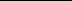 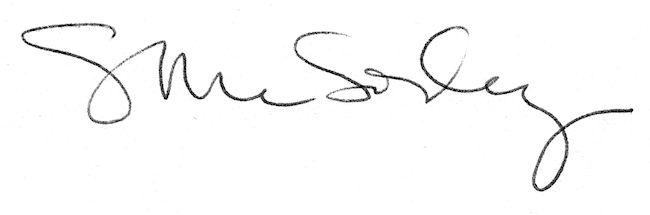 